ST NINIAN’S HIGH SCHOOLPSHE Newsletter & LessonsWeek Beginning 19th October 2021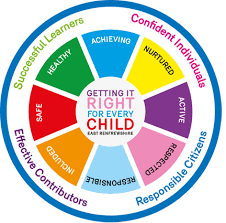 Focus: Daily Prayers Pupil Voice Team 2021 – Please cover with all classesBlack History MonthFaith mattersEucharistic Adoration from 12.20-1.00pm every Friday with the Rosary at 12.30pm. Mass in the Oratory, Tuesday, Thursday, Friday, 8.25am. Our Life of Faith – infographicsThe Beauty of MarriageChurch on the waySocial FriendshipMental Health Awareness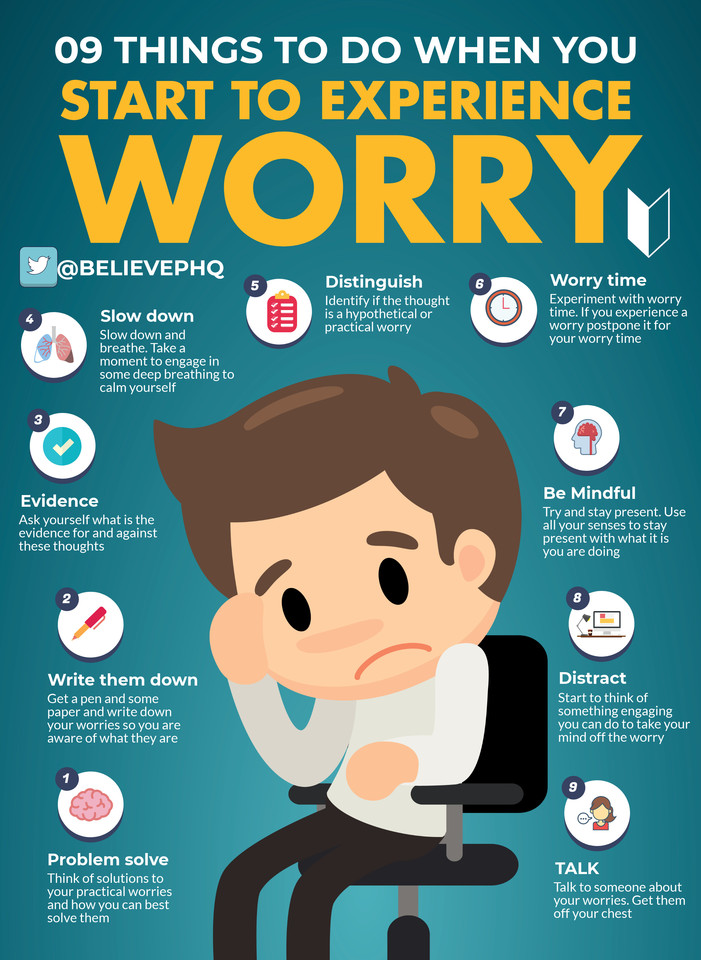 S1Please pass pupil council names to year head by the end of the week – copy Mrs McCoy in to the email1a10 – Mr McKean’s class to go to the oratory – take bags with youHealth and Wellbeing IDL Log – Please spend 10 minutes at the start of the lesson filling out Log. Class packs to be collected from the Pastoral Base.Positive Mental HealthWorld Mental Health DayPhysical ActivityS2Please pass pupil council names to year head by the end of the week – copy Mrs McCoy in to the emailPositive Metal HealthWorld Mental Health DayPhysical ActivityS3Please pass pupil council names to year head by the end of the week – copy Mrs McCoy in to the emailStudy SkillsWorld Mental Health DayMental Health – Eating DisordersPhysical ActivityS4Please pass pupil council names to year head by the end of the week – copy Mrs McCoy in to the email4a10 – Mr McKean’s class to go to the oratory – take bags with youStudy SkillsWorld Mental Health DayMental Health – Eating DisordersRelationshipsS5Please pass pupil council names to year head by the end of the week – copy Mrs McCoy in to the emailStudy SkillsWorld Mental Health DayMental Health – Eating DisordersRelationshipsS6Please pass pupil council names to year head by the end of the week – copy Mrs McCoy in to the emailParagraph Plan for Personal StatementOne to One Tutoring Opportunity – Please complete with pupils if they would be interested in being a tutor for an S4 pupilWorld Mental Health DayMental Health – Eating DisordersCareersWriting your Personal StatementE Ward